Министерство образования и науки РД.Отдел образования администрации МР «Шамильский район»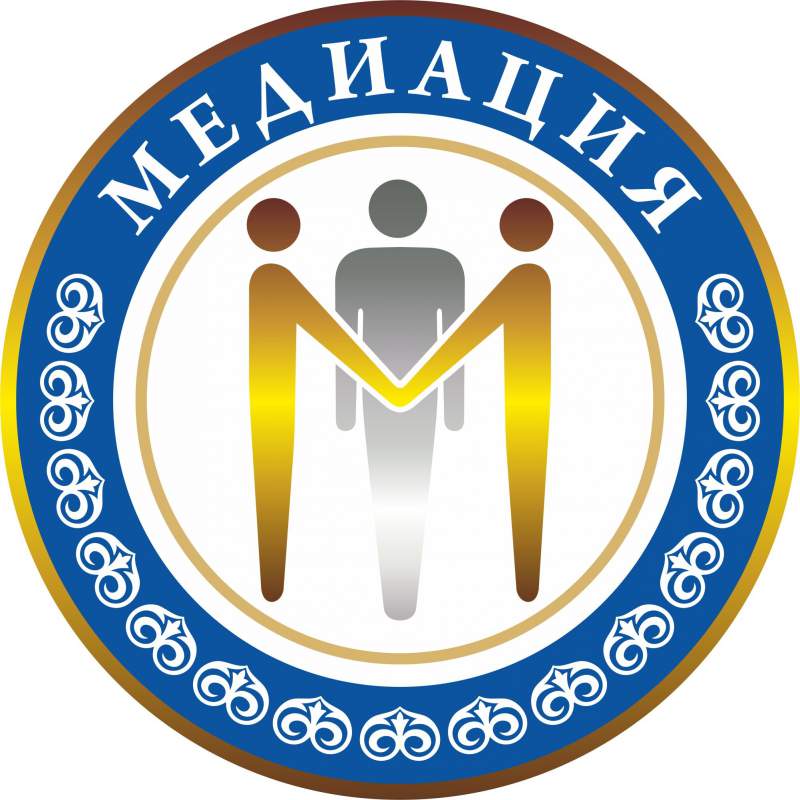 Школьная служба медиацииМуниципальное казенное общеобразовательное учреждение  «Митлиурибская основная общеобразовательная школа».УтверждаюДиректор школыО.М. Ибрагимов«__» ____ 20167гПлан работыслужбы школьной медиации МКОУ «Митлиурибская ООШ»на 2017/2018 учебный годШкольная служба примиренияВведение
Школьные службы примирения – российская модель организации восстановительной медиации в образовательном учреждении1. Первая медиация, проведенная школьниками-медиаторами, прошла 16 декабря 2002 года в школе № 464 г. Москвы, и эту дату можно считать началом деятельности школьных служб примирения в России. В 2010 году фондом «Защита детей от жестокого обращения» школьные службы примирения были внесены в «Лучшие практики деятельности по защите прав ребенка».
По данным мониторинга, проведенного Всероссийской ассоциацией восстановительной медиации, на 2011 год в 15 регионах России действует 615 школьных и 61 территориальная служба примирения. За 2011 год ими в ходе разных восстановительных программ было разрешено более трех тысяч конфликтных и криминальных ситуаций, в которых участвовали около десяти тысяч человек, находящихся в конфликте. Служба примирения работает как по конфликтным, так и по криминальным ситуациям (кражи, драки, порча имущества, вымогательство и пр.) с участием несовершеннолетних.
Для поддержки школьных служб примирения на территории создается партнерство между районной службой примирения (обычно на базе социально-психологического центра), проводящей восстановительные программы, региональной ассоциацией восстановительной медиации, комиссией по делам несовершеннолетних и защите их прав и службами примирения нескольких школ.
Районные (окружные, территориальные) службы работают по сложным случаям из школ, по обращениям из судов, комиссий по делам несовершеннолетних и защите их прав и полиции, по обращениям граждан района. Также территориальные службы координируют работу школьных служб примирения в районе, поддерживают и обучают медиаторов и кураторов школьных служб примирения, организуют круглые столы и конференции медиаторов и т.п.
Основой работы служб примирения является восстановительная медиация. Под медиацией обычно понимается процесс, в рамках которого участники с помощью беспристрастной третьей стороны (медиатора) разрешают конфликт. Восстановительная медиация – это процесс, в котором медиатор создает условия для восстановления способности людей понимать друг друга и договариваться о приемлемых для них вариантах разрешения проблем (при необходимости – о заглаживании причиненного вреда), возникших в результате конфликтных или криминальных ситуаций. В ходе восстановительной медиации важно, чтобы стороны имели возможность освободиться от негативных состояний и обрести ресурс для совместного поиска выхода из ситуации. Восстановительная медиация включает предварительные встречи медиатора с каждой из сторон по отдельности и общую встречу сторон с участием медиатора.
Основой восстановительной медиации является организация диалога между сторонами, который дает возможность сторонам лучше узнать и понять друг друга. Диалог способствует изменению отношений: от отношений конфронтации, предубеждений, подозрительности, агрессивности к позитивным взаимоотношениям. Медиатор помогает выразить и услышать точки зрения, мнения, чувства сторон, что формирует пространство взаимопонимания.
Важнейшим результатом восстановительной медиации являются восстановительные действия (извинение, прощение, стремление искренне загладить причиненный вред), то есть такие действия, которые помогают исправить последствия конфликтной или криминальной ситуации.
Не менее важным результатом медиации может быть соглашение или примирительный договор, передаваемый в орган, направивший случай на медиацию. Примирительный договор (соглашение) может учитываться данным органом при принятии решения о дальнейших действиях в отношении участников ситуации.
Восстановительная медиация ориентирована на процесс коммуникации, она направлена, в первую очередь, на налаживание взаимопонимания, обретение способности к диа-логу и способности решить ситуацию. Достижение соглашения становится естественным результатом такого процесса.
Основные принципы восстановительной медиации2:- Добровольность участия сторонСтороны участвуют во встрече добровольно, принуждение в какой-либо форме сторон к участию недопустимо. Стороны вправе отказаться от участия в медиации как до ее начала, так и в ходе самой медиации.
- Информированность сторон 
Медиатор обязан предоставить сторонам всю необходимую информацию о сути медиации, ее процессе и возможных последствиях.
- Нейтральность медиатора
Медиатор в равной степени поддерживает стороны и их стремление в разрешении конфликта. Если медиатор чувствует, что не может сохранять нейтральность, он должен передать дело другому медиатору или прекратить медиацию. Медиатор не может принимать от какой-либо из сторон вознаграждения, которые могут вызвать подозрения в поддержке одной из сторон.
- Конфиденциальность процесса медиации
Медиация носит конфиденциальный характер. Медиатор или служба медиации обеспечивает конфиденциальность медиации и защиту от разглашения касающихся процесса медиации документов. Исключение составляет информация, связанная с возможной угрозой жизни либо возможности совершения преступления; при выявлении этой информации медиатор ставит участников в известность, что данная информация будет разглашена. Медиатор, передает информацию о результатах медиации в структуру, направившую дело на медиацию. Медиатор может вести записи и составлять отчеты для обсуждения в кругу медиаторов и кураторов служб примирения. При публикации имена участников должны быть изменены.
- Ответственность сторон и медиатора
Медиатор отвечает за безопасность участников на встрече, а также соблюдение принципов и стандартов. Ответственность за результат медиации несут стороны конфликта, участвующие в медиации. Медиатор не может советовать сторонам принять то или иное решение по существу конфликта.
- Заглаживание вреда обидчиком.
В ситуации, где есть обидчик и жертва, ответственность обидчика состоит в заглаживании вреда, причиненного жертве.
- Самостоятельность служб примирения
Служба примирения самостоятельна в выборе форм деятельности и организации процесса медиации.Законы Российской Федерации и региональные документы, на которые можно опираться при создании службы примирения3
Деятельность медиаторов в России регулируется Федеральным законом №193-ФЗ «Об альтернативной процедуре урегулирования споров с участием посредника (процедуре медиации)» от 27.07.2010. Однако надо обратить внимание, что согласно пункту 2 «настоящим Федеральным законом регулируются отношения, связанные с применением процедуры медиации к спорам, возникающим из гражданских правоотношений, в том числе в связи с осуществлением предпринимательской и иной экономической деятельности, а также спорам, возникающим из трудовых правоотношений и семейных правоотношений».
Это означает, что Федеральный закон от 27 июля 2010 г. №193-ФЗ не регулирует медиацию в школе (если медиатор в школе не будет работать со спорами, возникающим из гражданских, в том числе трудовых и семейных правоотношений). Член Независимого экспертно-правового совета, профессор кафедры Судебной власти и организации правосудия НИУ «Высшая школа экономики», федеральный судья в отставке, заслуженный юрист РСФСР С. А. Пашин провел экспертизу данного закона и показал, что он не распространяется на повседневную деятельность школьных служб примирения и не запрещает проводить в них медиацию4.
Поэтому в образовательных учреждениях регулирование деятельности медиаторов и школьных служб примирения осуществляется на основании других законов. Закон, на основе которого действовали службы примирения в системе образования до 1 сентября 2013 года, – Закон РФ «Об образовании» от 10.07.1992 N 3266-1 в редакции от 12.11.2012.
Статья 32 в пунктах 20 и 21 относит к компетенции и ответственности образовательного учреждения «содействие деятельности учительских (педагогических) организаций (объединений) и методических объединений, а также координацию в образовательном учреждении деятельности общественных (в том числе детских и молодежных) организаций (объединений), не запрещенной законом».
Школьную службу примирения можно рассматривать как педагогическое и (или) детское объединение. 
Задачи служб примирения включают и указанные в пункте 6 Статьи 15 требования к организации образовательного процесса: «дисциплина в образовательном учреждении поддерживается на основе уважения человеческого достоинства обучающихся, воспитанников, педагогов. 
С 1 сентября 2013 года начинает действовать5 новый Федеральный закон «Об Образовании в Российской Федерации» от 29.12.2012 N 273-ФЗ6, который определяет, что государственная политика и правовое регулирование отношений в сфере образования основываются, в частности, на принципе свободного развития личности, воспитании взаи-моуважения, ответственности и т.д. Службы примирения работают на достижение этих результатов, но не ограничиваются ими.
При создании службы примирения можно ориентироваться на ст. 27 п.2 указанного закона определяющую, что «образовательная организация может иметь в своей структуре различные структурные подразделения, обеспечивающие осуществление образовательной деятельности с учетом уровня, вида и направленности реализуемых образовательных программ, формы обучения и режима пребывания обучающихся (… методические и учебно-методические подразделения,… психологические и социально-педагогические службы, обеспечивающие социальную адаптацию и реабилитацию нуждающихся в ней обучающихся, и иные предусмотренные локальными нормативными актами образовательной организации структурные подразделения)».
То есть служба примирения может быть оформлена на основе локальных нормативных актов образовательной организации.
Также надо отметить, что в статье №45 «Защита прав обучающихся, родителей (законных представителей) несовершеннолетних обучающихся» закона N ФЗ-273 указывается, что в организации, осуществляющей образовательную деятельность, создается «Комиссия по урегулированию споров между участниками образовательных отношений».
Исходя из текста закона и модели школьной службы примирения, «Школьная служба примирения» и «Комиссия по урегулированию споров между участниками образовательных отношений» должны быть разными структурными подразделениями образовательного учреждения. По некоторым типам конфликтов они могут взаимодействовать, сотрудничать и дополнять друг друга с учетом различия их целей, методов работы и зон компетенции, и это должно быть зафиксировано локальными актами образовательного учреждения.
Их различие вытекает из следующих положений: - Пункт 2 статьи 45 закона N ФЗ-273 «Об образовании в Российской Федерации» определяет цель Комиссии по урегулированию споров между участниками образовательных отношений как «урегулирование разногласий между участниками образовательных отношений по вопросам реализации права на образование, в том числе в случаях возникновения конфликта интересов7 педагогического работника, применения локальных нормативных актов, обжалования решений о применении к обучающимся дисциплинарного взыскания».
Школьная служба примирения обычно работает с другими видами конфликтов: она решает споры и конфликты между обучающимися, между обучающимися и педагогами, педагогами и родителями, а также работает с правонарушителем и жертвой по криминальным ситуациям (кражи, драки, порча имущества и т.п., в том числе по делам, передаваемым на рассмотрение в КДН и ЗП). Кроме того, она может работать с ситуациями травли, групповых конфликтов обучающихся, межэтнических конфликтов и т.д.
- Пункт 4 статьи 45 закона N 273-ФЗ определяет, что решение Комиссии по урегулированию споров между участниками образовательных отношений «является обязательным для всех участников образовательных отношений в организации, осуществляющей образовательную деятельность, и подлежит исполнению в сроки, предусмотренные указанным решением».
В школьных службах примирения используется восстановительная медиация (и другие восстановительные практики8), основным принципом которой является выработка решения самими сторонами конфликта (а не специалистами из службы примирения). Данный принцип ответственности зафиксирован в частности в «Стандартах восстановительной медиации» и других относящихся к медиации стандартах.
- В законе N 273-ФЗ «Об образовании в Российской Федерации» остается не прояснѐнным вопрос о соблюдении конфиденциальности и добровольности в деятельности «Комиссии по урегулированию споров между участниками образовательных отношений», которые также являются базовыми принципами в медиации. «Комиссии» только создаются, и определенности пока нет, но мы видим риск того, что «Комиссии» обяжут проводить расследование обстоятельств дела и доказательство вины. Поэтому в случае проведения медиации в «Комиссиях», есть риск нарушения данных принципов, если этот вопрос не будет урегулирован на уровне локальных актов образовательного учреждения9.
В Школьных службах примирения принципы конфиденциальности и добровольности являются обязательными, и регулируется в частности «Положением о школьной службе примирения», издаваемого как локальный акт образовательного учреждения10. Служба примирения может провести медиацию только при условии, что обидчик признает свою вину или как минимум свое участие в ситуации, и не занимается расследованием и доказательством степени виновности.
- В статье 43 пункт 11 ФЗ N 273 указано, что «Обучающийся, родители (законные представители) несовершеннолетнего обучающегося вправе обжаловать в комиссию по урегулированию споров между участниками образовательных отношений меры дисциплинарного взыскания и их применение к обучающемуся». Эти же нормы отражены в проекте «Порядка применения к обучающимся и снятия с обучающихся мер дисциплинарного взыскания» Минобрнауки России. На наш взгляд существует риск, что Комиссии по урегулированию споров между участниками образовательных отношений могут быть переданы функции вынесения взыскания, поскольку в Законе четко не определено, кто в образовательном учреждении может выносить взыскания11.
- Часть передаваемых в Комиссию споров (например, трудовой спор между администрацией ОУ и педагогом) может попасть под регулирование ФЗ-193 "Об альтернативной процедуре урегулирования споров с участием посредника (процедуре медиации)", что выдвигает к медиатору определѐнные ФЗ-193 требования (в частности по квалификации, возрасту медиатора и т.д.). Также в последнем случае надо учитывать, что согласно пункту 5 статьи 1 ФЗ-193 «процедура медиации не применяется к коллективным трудовым спорам, а также спорам, возникающим из отношений, указанных в части 2 настоящей статьи, в случае, если такие споры затрагивают или могут затронуть права и законные интересы третьих лиц, не участвующих в процедуре медиации, или публичные интересы». Поэтому есть риск, что часть передаваемых в Комиссию споров и конфликтов не сможет быть урегулирована при помощи медиации (и других восстановительных программ), а применение других процедур (юридических, правозащитных) не является функцией службы примирения.
Высказываются предложения о включении в службу примирения (или в Комиссию по урегулированию споров) Уполномоченного по правам участников образовательного процесса, поскольку в его задачи может входить, в том числе и «урегулирование взаимоотношений участников образовательного процесса в конфликтных ситуациях, связанных с соблюдением прав человека, прав ребенка»12.
Уполномоченный по правам участников образовательного процесса может выступать в роли куратора (руководителя) службы примирения, если помимо технологии защиты прав, он освоил медиацию и другие практики восстановительного разрешения конфликтов13. В противном случае существует риск того, что при работе с конфликтом воспроизведутся формы педагогического совета и совета по профилактике. При этом важно не ограничивать деятельность службы примирения только ситуациями, связанными с соблюдением прав человека и прав ребенка. 
Инициировать службу примирения может Управляющий совет школы. Например, в «Примерном положении об управляющем совете образовательного учреждения, подведомственного Департаменту образования города Москвы»14 устанавливается, что:- Управляющий совет образовательного учреждения осуществляет контроль за качеством и безопасностью условий обучения, воспитания и труда в образовательном учреждении, принимает меры к их улучшению (пункт 11.12);
- Управляющий совет образовательного учреждения вносит руководителю образовательного учреждения предложения в части развития воспитательной работы в образовательном учреждении (пункт 11.13).
Если рассматривать деятельность службы примирения как элемент образовательного процесса, то служба может способствовать выполнению Федерального государственно-го образовательного стандарта (далее – ФГОС) основного общего образования, утвержденный приказом № 1897 Министерства образования и науки Российской Федерации от 17 декабря 2010 г.15
ФГОС16 ориентирован на «становление личностных характеристик выпускника («портрет выпускника основной школы»): 
(…) как уважающего других людей, умеющего вести конструктивный диалог, достигать взаимопонимания, сотрудничать для достижения общих результатов».
Личностные результаты освоения основной образовательной программы основного общего образования должны отражать (…):«4) формирование осознанного, уважительного и доброжелательного отношения к другому человеку, его мнению, мировоззрению, культуре, языку, вере, гражданской позиции (…); готовности и способности вести диалог с другими людьми и достигать в нѐм взаимопонимания;
5) освоение социальных норм, правил поведения, ролей и форм социальной жизни в группах и сообществах, включая взрослые и социальные сообщества; участие в школьном самоуправлении и общественной жизни в пределах возрастных компетенций с учѐтом региональных, этнокультурных, социальных и экономических особенностей;
6) развитие морального сознания и компетентности в решении моральных проблем на основе личностного выбора, формирование нравственных чувств и нравственного поведения, осознанного и ответственного отношения к собственным поступкам;
7) формирование коммуникативной компетентности в общении и сотрудничестве со сверстниками, детьми старшего и младшего возраста, взрослыми в процессе образовательной, общественно полезной, учебно-исследовательской, творческой и других видов деятельности».
Школьная служба примирения и реализуемые ей формы работы, в том числе взрослыми медиаторами (тренинги по коммуникации, круги примирения и т.д.), могут быть важным элементом образовательного процесса школы для достижения указанных во ФГОС личностных результатов.
2. Юридические материалы, значимые для работы медиатора с правонарушениями несовершеннолетних
Если в образовательном учреждении совершено правонарушение и делу дан официальный ход (в полицию потерпевшим подано заявление или пришла информация из травмпункта и т.д.), то после расследования или дознания дело будет передано в комиссию по делам несовершеннолетних и защите их прав (далее – КДН и ЗП) или в суд. Служба примирения может работать с правонарушениями несовершеннолетних и проводить восстановительные программы: медиацию, «Круг сообщества», семейную конференцию. Помимо важных для участников психологических и гуманитарных результатов (примирение, восстановление отношений, восстановление справедливости и пр.), могут быть и юридические последствия. Это означает, что КДН и ЗП и суд могут принять во внимание примирение сторон и заглаживание обидчиком причиненного жертве вреда, учесть это при вынесении решения.
В частности, в статье 76 УК РФ указывается: «лицо, впервые совершившее преступление небольшой или средней тяжести, может быть освобождено от уголовной ответственности, если оно примирилось с потерпевшим и загладило причиненный потерпевшему вред». То есть примирительный договор дает суду основание для прекращения дела (но не обязывает суд его прекратить, оставляя это на усмотрение судьи).
Также статья 61 УК РФ рассматривает добровольное возмещение имущественного ущерба и морального вреда, причиненных в результате преступления, иные действия, направленные на заглаживание вреда, причиненного потерпевшему в качестве обстоятельства, смягчающего наказание.
КДН и ЗП тоже имеет в своем арсенале различные меры, например, «обязать принести публичное или в иной форме извинение потерпевшему», «вынести предупреждение», «возложить на несовершеннолетнего, достигшего пятнадцатилетнего возраста, обязанность возместить причиненный материальный ущерб» и так далее.
Проведение медиации до рассмотрения дела на заседании КДНиЗП может дать сторонам возможность достигнуть договоренностей, принять обидчиком на себя ответственность по заглаживанию вреда и т.д. Результаты медиации могут учитываться при принятии постановления КДН и ЗП по данному делу17.
Еще отметим, что на основании Федерального Закона N 120 с подростками, совершившими общественно-опасные деяния, должна проводиться индивидуальная профилактическая работа. В эту работу может входить участие несовершеннолетнего в восстановительной медиации или в других восстановительных программах (круги сообщества, семейные конференции).

3. Всероссийские и региональные программы, стратегии, планы и постановления, связанные с медиацией в социальной и образовательной сфере
Одним из первых российских стратегических документов, указывающих на важность развития и реализации технологий восстановительного правосудия и проведения примирительных процедур, является утвержденная распоряжением Правительства РФ от 17 ноября 2008 г. N 1662-р (действующая редакция от 08.08.2009 N 1121-р) Концепция долгосрочного социально-экономического развития Российской Федерации на период до 2020 года.
Приоритетным направлением развития социальных институтов и социальной политики государства является«формирование и развитие механизмов восстановительного правосудия, (…) реабилитационное насыщение приговоров судов, в части реализации принудительных мер воспитательного воздействия, реализация технологий восстановительного правосудия и проведения примирительных процедур».
01 июня 2012 года была принята Национальная стратегия действий в интересах детей на 2012 – 2017 годы18, которая определила ряд мер, имеющих отношение к восстановительному правосудию и службам примирения19:- (…) приоритет восстановительного подхода и мер воспитательного воздействия; наличие системы специализированных вспомогательных служб (в том числе служб примирения);
- развитие сети служб примирения в целях реализации восстановительного правосудия;
- организация школьных служб примирения, нацеленных на разрешение конфликтов в образовательных учреждениях, профилактику правонарушений детей и подростков, улучшение отношений в образовательном учреждении;
- внедрение технологий восстановительного подхода, реализация примирительных программ и применение механизмов возмещения ребенком-правонарушителем ущерба потерпевшему, а также проведение социальной, психологической и иной реабилитационной работы с жертвами преступлений, оказание воспитательного воздействия на несовершеннолетних правонарушителей.
Также были определены меры20, направленные на развитие воспитания и социализацию детей:- Разработка общенациональной стратегии развития воспитания как основы реализации государственной политики;
- Обеспечение развития научных основ воспитания и социализации подрастающих поколений;
- Внедрение эффективных механизмов сотрудничества органов управления образованием, гражданского общества, представителей различных конфессий, средств массовой информации, родительских сообществ в области воспитания и социализации детей;
- Внедрение социальных технологий для привлечения детей к участию в жизни местного сообщества, в рассмотрении и экспертизе решений, касающихся прав и интересов детей, на всех уровнях. Включение в учебные программы подготовки и переподготовки специалистов, работающих с детьми, специального раздела, разъясняющего право детей на участие в принятии решений, затрагивающих их интересы, и принципы его реализации21.
Во исполнение «Национальной стратегии…» Правительством РФ был разработан План первоочередных мероприятий до 2014 года по реализации важнейших положений Национальной стратегии действий в интересах детей на 2012 – 2017 годы, в разделе V «Создание системы защиты и обеспечения прав и интересов детей и дружественного к ребенку правосудия» которого указывается:«59. разработка программы восстановительного правосудия в отношении детей, совершивших общественно опасные деяния, но не достигших возраста, с которого наступает уголовная ответственность;
62. Развитие сети служб медиации в целях реализации восстановительного правосудия;
64. Организация служб школьной медиации в образовательных учреждениях».
Этот документ на национальном уровне дополнительно указывает на важность создания службы примирения в ближайший период.
Сейчас на основании «Национальной стратегии…» и «Плана первоочередных мероприятий…» регионы разрабатывают свои региональные стратегии и планы действий в интересах детей.
В некоторых регионах программы, включающие восстановительные практики, создание служб примирения, были приняты задолго до утверждения «Национальной стратегии…». Первой масштабной региональной программой стала Краевая целевая программа "Семья и дети Пермского края на 2007-2010 годы", принятая Законодательным Собранием Пермского Края 22 февраля 2007 года, а также ее продолжение "Семья и дети Пермского края на 2011-2015 годы", принятая Законодательным Собранием Пермского Края 19 августа 2010 года. Программа определяла "Внедрение восстановительных (ювенальных) технологий в деятельность субъектов системы профилактики правонарушений несовершеннолетних" в двух направлениях: «обучение специалистов органов и учреждений системы профилактики правонарушений восстановительным технологиям», а также «создание и поддержка ресурсных центров восстановительных технологий и школьных служб примирения».
Сейчас процесс включения положений о службах примирения и восстановительном правосудии из «Национальной стратегии…» в региональные стратегии развития пошел более активно.Далее подробнее остановимся на программах города Москвы как одного из регионов РФ. 08 сентября 2009 года было принято Постановление Правительства Москвы N 945-ПП «О Дополнительных мерах по профилактике ксенофобии и этнополитического экстремизма в молодежной среде города Москвы». 
«В целях повышения эффективности деятельности органов исполнительной власти города Москвы по достижению целей государственной национальной политики в моло-дежной среде Правительство Москвы постановляет Департаменту образования города Москвы в организации работы органов ученического самоуправления уделять особое внимание формированию среди детей и учащейся молодежи идей межнационального согласия и гражданской солидарности через школьные службы примирения, деятельность которых направлена на профилактику конфликтных ситуаций, в том числе на этнической почве».В соответствии с ст. 11.3 Федерального закона от 24 июня 1999г. № 120-ФЗ "Об основах системы профилактики..." КДН и ЗП осуществляют меры по координации деятельности органов и учреждений системы профилактики безнадзорности и правонарушений несовершеннолетних. В соответствии со ст. 4 вышеуказанного закона в систему профилактики безнадзорности и правонарушений несовершеннолетних входят органы управления образованием. Поэтому, хотя образовательные учреждения напрямую городской КДН и ЗП не подчиняются, многие из них (особенно в тех районах, где районные и окружные КДН и ЗП поддерживают идеи восстановительного правосудия, медиации и служб примирения) начали выполнять постановление и создавать службы примирения».
4. Международные документы по медиации и восстановительному правосудию
Ряд международных документов определяет работу медиатора24. В большинстве своем они не имеют юридической силы на территории РФ, но могут быть интересны при разработке аналогичных российских документов.Руководство Организации Объединенных Наций по вопросам эффективной посреднической деятельности (сентябрь 2012) разрабатывалось в качестве ресурса для посредников, государств и других субъектов, оказывающих поддержку посредническим мероприятиям.Руководящие принципы политики Совета Европы по вопросу комплексных национальных стратегий защиты детей от насилия CM/Rec(2009)10:«В случае детей, совершивших насилие, такие принципы, как возмездие и наказание, должны уступить место задачам в области реабилитации и восстановительного правосудия, причем должное внимание со стороны государства должно уделяться эффективным гарантиям безопасности для детей, пострадавших от насилия, обеспечению их прав и правовой защите».
Рекомендация № R (99) 19 Комитета Министров государствам – членам Совета Европы, посвященная медиации в уголовных делах (15 сентября 1999 года). Она «относится к любому процессу, в рамках которого пострадавшему и правонарушителю предоставляется возможность, в случае их добровольного согласия, с помощью беспристрастной третьей стороны (медиатора) принимать активное участие в разрешении проблем, возникших в результате преступления».
Резолюция ЭКОСОС Е/2002/12 от 24 июля 2002 г. «Основные принципы применения программ реституционного правосудия в вопросах уголовного правосудия» (ООН).
Рекомендуемые стандарты к программам медиации ровесников, реализуемым в рамках среднеобразовательных учебных заведений, разработанные профессиональным сообществом медиаторов – Ассоциацией по Разрешению Конфликтов (the Association for Conflict Resolution USA, 2007). В этом стандарте подробно рассматривается работа медиаторов (в том числе школьников-медиаторов) в образовательном учреждении, система подготовки тренеров и т.д. В частности, документ указывает, что медиация ровесников может быть частью программы восстановительного правосудия и модели «пострадавший-обидчик».5. Документы, регламентирующие работу медиатора и служб примирения.
Одним из основных документов для работы школьной службы примирения в России являются Стандарты восстановительной медиации, разработанные в 2009 году Всероссийской ассоциацией восстановительной медиации26.
Данные стандарты относятся к широкому кругу восстановительных практик: медиация между сторонами «лицом к лицу», «Семейные конференции», «Круги сообществ», «Школьные конференции» и другие практики, в основе которых лежат ценности и принципы восстановительного подхода. При разработке стандартов учтен опыт работы по проведению программ восстановительного правосудия в различных регионах России в течение 12 лет.
В Стандартах восстановительной медиации указано, что «программы восстановительной медиации могут осуществляться в службах примирения. Службы примирения при исполнении своих функций должны быть независимыми и самостоятельными. Деятельность служб примирения должна получить официальный статус в рамках структур, в которых она создается. Службы примирения могут создаваться как по ведомственному принципу (в системе образования, молодежной политики, социальной защиты, судебных, правоохранительных органов и пр.), так и носить межведомственный, надведомственный (службы при муниципалитетах, КДН и ЗП и пр.) или территориальный характер.
Медиаторы, руководители и кураторы служб должны пройти специальную подготовку. Служба примирения использует разные программы: медиацию, круги сообществ, школьную конференцию, а также может разрабатывать свои оригинальные программы, основанные на принципах восстановительной медиации. Служба примирения ведет мониторинг и собирает статистику по поступившим запросам и проведенным медиациям. Службы примирения должны обладать достаточной самостоятельностью при исполнении своих функций».

Также о создании и работе служб примирения в Стандартах восстановительной медиации говорится, что «в системе образования программы восстановительной медиации могут осуществляться на базе общеобразовательных учреждений всех типов (7 и 8 видов – в исключительных случаях), учреждений дополнительного образования, учреждений среднего профессионального образования, вузов. В школьную службу примирения (ШСП) обязательно входят учащиеся-медиаторы и взрослый куратор. В школьных службах примирения медиаторами (при условии прохождения специальной подготовки по медиации) могут быть:        а) учащиеся;
б) педагогические работники образовательного учреждения;
в) взрослый (родитель, сотрудник общественной или государственной организации или иной взрослый) по согласованию с администрацией образовательного учреждения.                Возможно совместное ведение медиации взрослым и ребенком.
Куратором службы примирения может быть взрослый, прошедший подготовку в качестве медиатора и готовый осуществлять систематическую поддержку и развитие службы примирения. Куратор должен иметь доступ к информации о происходящих в образовательном учреждении конфликтах. Задача куратора - организовать работу службы примирения и обеспечить получение службой примирения информации о конфликтах и криминальных ситуациях. Это может быть заместитель директора по учебно-воспитательной работе, психолог, социальный педагог (заместитель директора по социальной работе), уполномоченный по правам ребенка и прочее.
Участниками программ примирения могут быть дети, педагоги, администрация, родители. При медиации конфликтов между взрослыми обязательно участие взрослого медиатора. Допускается, чтобы стороны конфликта были направлены администратором на предварительную встречу с медиатором (где проясняется ситуация конфликта и рассказывается о медиации), но встреча между сторонами проходит только добровольно.
Куратор должен получить согласие от родителей медиаторов-школьников на их участие в работе службы примирения.
Служба примирения должна разработать положение, которое должно быть утверждено администрацией образовательного учреждения. Также возможно внесение дополнений о службе примирения в устав образовательного учреждения и другие документы. 
Если в результате конфликта стороне нанесен материальный ущерб, то присутствие взрослого на встрече в качестве соведущего обязательно, а куратору рекомендуется пригласить на встречу родителей, либо получить разрешение родителей на участие их детей в данной медиации.
По аналогии службы примирения могут создаваться в общежитиях, спецшколах и так далее.
Помимо «Стандартов восстановительной медиации», Межрегиональным общественным центром «Судебно-правовая реформа» и Всероссийской ассоциацией восстановительной медиации разработан ряд типовых документов, организующих деятельность службы примирения и работу медиатора (и защищающие от необоснованных претензий), в частности это:- приказ директора общеобразовательного учреждения о создании службы примирения и назначении куратора,
- договор школьной службы примирения с территориальной службой примирения,
- положение о школьной службе примирения,
- положение о территориальной службе примирения,
- формы мониторинга деятельности служб примирения,
- регистрационная карточка,
- примирительный договор,
- порядок работы медиатора,
- журнал регистрации конфликтов,
- учебная программа подготовки медиаторов и кураторов служб примирения,
 и другие…При составлении подобных документов на уровне образовательного учреждения необходимо учитывать с закон «О персональных данных» 152-ФЗ и при необходимости запрашивать у родителей и законных представителей разрешение на сбор персональных данных, их систематизацию и обработку, в том числе в виде электронных баз данных.
Заключение.
Подводя итог можно сказать, что в России созданы правовые основания для создания служб примирения, и при этом важно, что службы примирения не введены в качестве обязательного элемента образовательной системы, что снижает вероятность создания формальных и «существующих на бумаге» служб примирения.
Хотя касающиеся служб примирения правовые положения не приведены в систему, заинтересованные представители органов управления системой образования, директора и специалисты могут инициировать создание и поддерживать службы примирения, опираясь на существующие правовые документы. При этом основную роль будет играть заинтересованность и активность людей, создающих службу примирения, стремление видеть ресурсы и возможности в существующей правовой ситуации.
Сноски:
1. Подробнее описание модели см. Коновалов А. Ю. Школьные службы примирения и восстановительная культура взаимоотношений / Практическое руководство. Под общей редакцией Карнозовой Л.М. – М.: МОО «Судебно-правовая реформа», 2012.4 См. Стандарты восстановительной медиации. \\ Вестник восстановительной юстиции. Концепция и практика восстановительной медиации. Выпуск 7. – М.: Центр «СПР», 2010.
2. См. Стандарты восстановительной медиации. \\ Вестник восстановительной юстиции. Концепция и практика восстановительной медиации. Выпуск 7. – М.: Центр «СПР», 2010.
3. В тексте в основном приводятся документы, принятые в г. Москве. Во многих других регионах приняты собственные документы, на которые можно опираться при создании служб примирения.
4. См.: Пашин С. Экспертное заключение. Актуальные проблемы правового регулирования медиации // Вестник восстановительной юстиции. Вып. 8. М., 2011. С. 141.
5. За исключением отдельных пунктов статей №№8, 9, 108, уже вступивших в действие.
6. Также смотри Распоряжение Правительства РФ от 30 декабря 2012 г. № 2620-р «Об утверждении плана мероприятий ("дорожной карты") "Изменения в отраслях социальной сферы, направленные на повышение эффективности образования и науки"
7. Конфликт интересов педагогического работника – ситуация, при которой у педагогического работника при осуществлении им профессиональной деятельности возникает личная заинтересованность в получении материальной выгоды или иного преимущества и которая влияет или может повлиять на надлежащее исполнение педагогическим работником профессиональных обязанностей вследствие противоречия между его личной заинтересованностью и интересами обучающегося, родителей (законных представителей) несовершеннолетних обучающихся. Статья 2 пункт 33 закона №273-ФЗ.
8. «Круги примирения» и «Школьные восстановительные конференции».
9. Вызывают вопросы установленный законом состав Комиссии по урегулированию споров. Пункт 3 статьи 45 ФЗ N 273 говорит, что Комиссия создается «из равного числа представителей совершеннолетних обучающихся, родителей (законных представителей) несовершеннолетних обучающихся, работников организации, осуществляющей образовательную деятельность». Но как указано в ФЗ N 273 обсуждение вопросов «урегулирования разногласий между участниками образовательных отношений по вопросам реализации права на образование, в том числе в случаях возникновения конфликта интересов педагогического работника, применения локальных нормативных актов, обжалования решений о применении к обучающимся дисциплинарного взыскания» часто требует конфиденциальности, как с этической точки зрения, так и для неразглашения информации о проступках несовершеннолетних. В случае присутствия и родителей, и обучающихся обеспечить конфиденциальность маловероятно. При этом сами «представители совершеннолетних обучающихся» могут сами оказаться учениками педагога, которого имел отношение к «конфликту интересов педагогического работника».
10. Типовое «Положение…» можно найти в приложении или на сайте www.sprc.ru в разделе про службы примирения.
11 См. п. 12 ст. 43 ФЗ N 273 «Порядок применения к обучающимся и снятия с обучающихся мер дисциплинарного взыскания устанавливается федеральным органом исполнительной власти, осуществляющим функ-ции по выработке государственной политики и нормативно-правовому регулированию в сфере образования».
12. См. например «Положение об уполномоченном по правам ребенка в образовательном учреждении» САО г. Москвы (ссылка)
13. Интересный опыт партнерства школьных служб примирения и уполномоченных по правам участников образовательного процесса есть в г. Волгограде.
14. Приказ Департамента образования г. Москвы N 13 от 25 января 2013 г. (ссылка)
15. «Требования ФГОС к результатам обучения (в том числе к осваиваемым видам профессиональной деятельности, компетенциям, практическому опыту, умениям и знаниям) являются обязательными для выполнения» – из Разъяснения разработчикам основных профессиональных образовательных программ о порядке реализации федеральных государственных образовательных стандартов начального и среднего профессионального образования Министерства образования и науки.
16. Федеральный государственный образовательный стандарт является основой для разработки примерной основной образовательной программы. Уполномоченные федеральные государственные органы обеспечивают разработку примерных основных образовательных программ с учетом их уровня и направленности. На основе примерной основной образовательной программы образовательное учреждение разрабатывает основную образовательную программу. Утверждение образовательной программы образовательного учреждения осуществляется в соответствии с Уставом общеобразовательного учреждения. Контроль деятельности учителя осуществляется в образовательном     учреждении в соответствии с определенной в учреждении системой внутришкольного контроля на основе реализуемой в нем системы оценочной деятельности.
17. ФЗ-120 "Об основах системы профилактики безнадзорности и правонарушений несовершеннолетних":
 «Статья 1. В систему профилактики безнадзорности и правонарушений несовершеннолетних входят комиссии по делам несовершеннолетних и защите их прав, (…) органы управления образованием (…).
Статья 2. В органах, указанных в пункте 1 настоящей статьи, в порядке, установленном законодательством Российской Федерации и законодательством субъектов Российской Федерации, могут создаваться учреждения, осуществляющие отдельные функции по профилактике безнадзорности и правонарушений несовершеннолетних». Предположительно, создаваемыми учреждениями могут быть и территориальные службы примирения.
18.ссылка
19. Направление VI. Создание системы защиты и обеспечения прав и интересов детей и дружественного к ребенку правосудия.20. Направление III. Доступность качественного обучения и воспитания, культурное развитие и информационная безопасность детей.
21. Последний пункт - из Направления VII. Дети - участники реализации Национальной стратегии.
22. Подробнее см. на сайте
23. Например, в Департаменте образования г. Москвы создана постоянно действующая рабочая группа по вопросам противодействия экстремистским проявлениям среди обучающихся и воспитанников, которая в частности в своем решении от 21 декабря 2012 г. отметила положительный опыт по внедрению школьных служб примирения.
24. Они доступны в сети Интернет.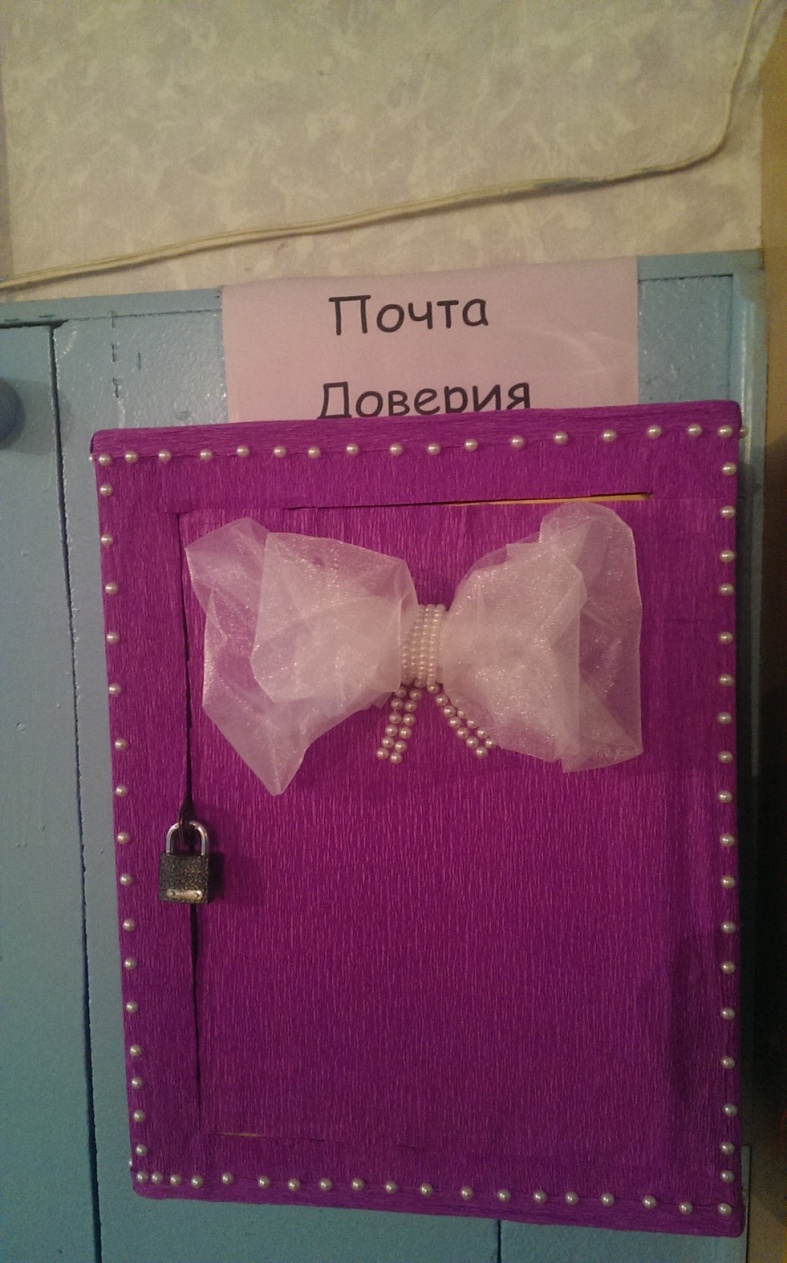 ШСМ создана «Почта доверия», для разрешения конфликтных ситуаций в школе.Образовательное пространство школы, где совмещены дети разных возрастов,  взрослые (учителя и родители) из разных культур, социальных слоев, национальностей имеет потенциально конфликтную  среду.  В настоящее время случаи проявления детской агрессии, силового способа решения конфликтов не редкость. Однако, несмотря на публичное обсуждение подобных ситуаций, привлечение к решению данных проблем специалистов, ситуация, в целом, не меняется. Исходя из этого, можно говорить о неэффективности применяемых процедур для решения и профилактики конфликтных ситуаций  во многих образовательных учреждениях.   	В подобных условиях   необходимость обучению  позитивной  коммуникации (межличностной, детско-взрослой) участников образовательного процесса, создание   условий для разрешения конфликтов при сохранении партнерских отношений является  важнейшей задачей.    	Причины сложившейся ситуации в современном российском обществе многозначны: морально-нравственная дезинтеграция общества; низкий уровень доверия и социальной солидарности; нарушение преемственности поколений, социальных механизмов трансляции национальных духовных традиций и культурного опыта; недостаток гражданского, патриотического самосознания и конструктивного общественного поведения; рост национализма, ксенофобии, усиление центробежных социальных тенденций; снижение ценности производительного труда, науки, творчества и образования; усиление миграционных процессов; недостаточный уровень воспроизводства населения; снижение физического, социального и психического здоровья населения.  	В последнее время для разрешения спорных и конфликтных ситуаций все чаще используется  медиация. О необходимости и признании медиативных практик на государственном уровне  свидетельствует появление Федерального закона  от 27.07.2010 г. «Об альтернативной процедуре урегулирования споров с участием посредника (процедуре медиации)», и меры по реализации Указа Президента РФ «О национальной стратегии действий в интересах детей на 2012- 2017годы».  	Медиация - это альтернативный метод разрешения споров, в котором третья нейтральная сторона - медиатор, оказывает содействие сторонам, вовлеченным в спор в поиске взаимо удовлетворяющего, жизнеспособного решения, отражающего их интересы. Основным отличием медиации от других видов споров с участием третьей стороны является отсутствие у него полномочий вынесения решений. Стороны в медиации совместными усилиями вырабатывают решение, которое отвечает их интересам.    	В этой связи представляется целесообразным перенесение технологии медиации на школьную среду, использование её не только в качестве средства разрешения конфликта, но и как инновационной воспитательной технологии.В результате работы я  обозначила основные проблемы и  провела системный анализ выявленных проблем, который включила три этапа:количественный анализ: ранжирование проблем по степени их актуальности;качественный анализ:  анализ наличия взаимосвязи между исследуемыми проблемами;графо-аналитическое моделирование: выявление проблем-причин, от решения которых зависит решение других проблем, или решение которых может способствовать, облегчить решение других задач. В итоге основными проблемами, характерными для образовательного процесса школы явились:увеличение количества межэтнических конфликтов среди обучающихся;ослабление роли семьи как социального института;социальное расслоение общества.       Значимость решаемой проблемы    	 Развитие служб школьной медиации в образовательных организациях обусловлено целым рядом причин. На сегодняшний день все в большей степени наблюдается социальное расслоение в обществе, при этом механизмы социальной мобильности - социальные лифты, «обеспечивающие равный старт и продвижение каждого человека на основе его способностей и таланта», не запущены. Отсутствие социальных лифтов приводит к росту социального напряжения, озлобленности и конфликтности, обострению межнациональных отношений.    	Усиливаются миграционные процессы, обостряются межнациональные и межконфессиональные проблемы. В этой связи возникает необходимость в формировании навыка умения жить в многонациональном обществе, вести межкультурный диалог.    	На этом фоне происходят процессы ослабления роли семьи как фундаментального общественного института. Семья утрачивает свои ведущие позиции в процессах социализации детей, в организации их досуга. При этом все в большей степени эти функции начинают возлагаться на образовательные организации.   	В результате этих и других факторов растут или остаются стабильно высокими асоциальные проявления: детская наркомания, алкоголизм, безнадзорность и беспризорность, детская и подростковая преступность, правонарушения, совершаемые несовершеннолетними, проявление суицидального поведения.  	По данным социологических исследований, в 2012 году в возрастной группе от 11 до 24 лет численность регулярно потребляющих наркотики (с частотой не реже 2 - 3 раз в месяц) составляла 9,6% от общей численности данной возрастной группы (2,6 млн. человек); численность потребления спиртосодержащей продукции составила 50,5% несовершеннолетних и молодежи (13,7 млн. человек)-, а потребления табачных изделий - 45,6% (12,3 млн. человек).В последние годы значительно повысилось внимание гражданского общества к проблемам создания благоприятной, гуманной и безопасной среды для развития и социализации детей. Различные неправительственные организации предлагают самые разнообразные меры - от полезных и важных до вызывающих опасения.  	На уровне государства данная проблема обозначена и получила свое оформление в ряде нормативных актов: Указ Президента РФ «О национальной стратегии действий в интересах детей на 2012- 2017 годы»; Федеральный Закон  от 27.07.2010 г. «Об альтернативной процедуре урегулирования споров с участием посредника (процедуре медиации)»; Приказ Министерства образования и науки РФ от 14 февраля 2011 г. N 187 «Об утверждении программы подготовки медиаторов»; Региональная стратегия действий в интересах детей до 2017 года       Цели Разрешение и профилактика конфликтных ситуаций между участниками образовательного процесса.1. Разработка механизма деятельности школьной службы медиации.2. Обучение педагогических кадров и подготовка учащихся-волонтеров.3. Обеспечение материально-технической базы школьной службы медиации.В современном обществе в результате ряда  факторов  растут или остаются стабильно высокими асоциальные проявления.  МКОУ «Митлиурибская ООШ» не является исключением. Коллегиально педагогическим коллективом было принято решение: увеличить количество внеклассных мероприятий и внести изменения в ряд Положений о школьных конкурсах.  Класс получал наибольший балл, если участвовал в конкурсе 100%. Через год такой работы количество детей, стоящих на учете уменьшилось, но основной проблемы не решило. В образовательной среде школы отсутствует культура разрешения конфликтов.Конфликтные ситуации «взваливаливались» на плечи классных руководителей, их действия, как правило, не давали результатов и тогда собирали Совет профилактики. Работа Совета так же не была эффективной, это формальный орган, который не вел никакой профилактической работы и тогда подключали Комиссию по делам несовершеннолетних. Практически, любой конфликт сразу передавался в районный отдел. Ситуация может измениться с созданием школьной службы медиации, задачами которой является не только разрешение конфликтов, но и их профилактика. 	Руководителем службы может быть любой учитель, назначаемый приказом директора. В службу могут входить дети, учителя и родители, все должны пройти курс восстановительной медиации. Постоянными консультантами службы являются социальный педагог и уполномоченный по правам ребенка. Деятельность каждого регламентируется Положением о школьной службе медиации.	Далее все обученные медиаторы проведут практические занятия по медиации для желающих детей, родителей и учителей. В этом и будет состоять профилактика:  медиативный подход в процессе обучения, а служба будет являться точкой взаимодействия  всех субъектов.  Куратор службы собирает информацию о конфликтах из разных источников и в зависимости от ситуации выбирает Программу примирения и назначает медиатора, который будет вести программу. Процедура примирения может проходить лишь в том случае, когда все участники конфликта дали свое согласие в письменной форме. Примирение несовершеннолетних детей проводится при участии родителей, либо в присутствии уполномоченного по правам ребенка. В результате такого взаимодействия конфликты будут решаться  конструктивно и «внутри школы».По фактам правонарушений, связанных с употреблением наркотиков и крайним проявлением жестокости, Школьная служба медиации обязана передавать данные в Комиссию по делам несовершеннолетних. Если программа примирения проводилась по факту, по которому возбуждено уголовное дело,   служба медиации  может ходатайствовать о приобщении   к   материалам дела    примирительного договора,    а   также иных документов      в      качестве    материалов,    характеризующих   личность обвиняемого, подтверждающих  добровольное  возмещение    имущественного  ущерба   и иные действия,      направленные    на      заглаживание      вреда, причиненного потерпевшему.Такое общее взаимодействие будет способствовать развитию в школьном сообществе способности к взаимопониманию, к мирному разрешению споров и конфликтных ситуаций и закреплению этого как культурной традиции.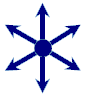  Модель работы службы  медиацииОжидаемые результаты Сформированная база нормативно-правовых документов, регламентирующих работу школьной службы медиации.Положительная динамика решения конфликтов с использованием посреднических процедур.Снижение случаев повторного участия в конфликтах лиц, прошедших процедуру примирения.Сокращение числа учащихся, стоящих на внутришкольном учете.Число учащихся, включенных в школьные мероприятия выше 50%.Число родителей, включенных в школьные мероприятия выше 30 %.МОНИТОРИНГ ПРОЕКТАМониторинг проводится куратором в виде сбора отчетов классных руководителей, социального педагога один раз в год.  Социализация подростков, освоение ими навыков общения, приобретения авторитета и формирование способностей взаимодействия с другими людьми, необходимых для будущей жизни, не всегда соответствуют социально-правовым нормам, принятым в обществе. Те способы реагирования на конфликты, которые обычно практикуются подростками и учителями, нередко оставляют подлинные конфликты неразрешенными. Поэтому, школьная медиация как способ, институт  формирования конфликтной компетентности учащихся и педагогов на основе использования переговоров для конструктивного разрешения конфликтов среди участников образовательного процесса, профилактики девиантного поведения несовершеннолетних, улучшения межличностных отношений учащихся в образовательном учреждении, является на сегодняшний день наиболее эффективным и, что немаловажно, обеспечено современной медиативной технологией. Основными направлениями школьной медиации являются: школьные службы медиации, школьные службы примирения, детско-взрослые общественные организации для посредничества в конфликтах, детско-взрослая экспертиза школьного уклада, институт уполномоченного по защите прав участников образовательного процесса и др. Деятельность школьных служб медиации приводит к следующим результатам:          -формируется команда, практикующая программы восстановительной медиации в школах при взаимодействии с КДН и ЗП и социальными службами;-снижается удельный вес репрессивных санкций реагирования на конфликты и  криминальные ситуации с участием несовершеннолетних при одновременном возрастании ответственности семей и подростков за процесс возмещения вреда;-  появляются условия для цивилизованного взаимодействия между людьми вобразовательных учреждениях.          Для детей и подростков: - в школьной среде признаются ценным не драки, а конструктивные переговоры, примирение, прощение, ответственности; - в общении снижаются враждебность, эскалация конфликтов, шире используются мирные процедуры для разрешения конфликтов; - многие конфликты не перерастают в правонарушения;- дети получают новый опыт добровольчества, равноправного сотрудничества, участия в решении  проблем, затрагивающих их жизненные интересы. При этом волонтеры, прошедшие специальную подготовку в качестве ведущего-примирителя, получают уникальные навыки и опыт миротворческой деятельности;- повышается показатель социального самочувствия (в том числе субъективные показатели повышения безопасности и снижения конфликтности для детей); - участвующие в примирительных процедурах дети, ставшие жертвамиправонарушений, получают удовлетворение: у них восстанавливается чувство справедливости и безопасности, снижаются ощущения враждебности и угрозы со стороны детской среды; - дети-правонарушители, которые участвуют в примирительных процедурах,проявляют раскаяние, возмещают вред, который был причинен совершенным им правонарушением/преступлением, либо проявляют стремление посильно возместить такой вред; - создаются условия для планирования позитивного будущего детейправонарушителей; - возрастает количество внутришкольных конфликтов, разрешенных сиспользованием технологий примирительных процедур.Для специалистов: - специалисты получают новые знания и практические навыки в областипримирения, выстраивания общественных отношений в детской среде и школе, развития методов и форм гражданского образования, воспитания, социализации школьников;- специалисты получают инструменты для разрешения трудных ситуаций иконфликтов; снижается риск криминализации подростковой среды; - расширяется спектр приемов и подходов, используемых специалистами дляподдержания порядка в детской среде; усилении роли детского самоуправления.Предложенное проектной группой решение обозначенной проблемы через создания в образовательных учреждениях институтов восстановительной медиации») жизнеспособно и готово к внедрению в других образовательных учреждениях.ГЛОССАРИЙ ПРОЕКТААгрессивное поведение – поведение, нацеленное на подавление или причинение вреда другому живому существу, не желающего подобного обращения.Адаптация – процесс приспособление к требованиям окружающей среды.Аддиктивное поведение – зависимое поведение – поведение, связанное с психологической или физической зависимостью от употребления какого-либо вещества или от специфической активности, с целью изменения психического состояния.Административное правонарушение – противоправное, виновное действие (бездействие) физического или юридического лица, за которое Кодексом об административных правонарушениях РФ или законами субъектов РФ об административных правонарушениях установлена административная ответственность.Аномия – отсутствие норм, безнормность.Антиобщественные действия – действия несовершеннолетнего, выражающиеся в систематическом употреблении наркотических средств, психотропных и (или) одурманивающих веществ, алкогольной и спиртосодержащей продукции, пива и напитков, изготавливаемых на его основе, занятии проституцией, бродяжничеством или попрошайничеством, а также иные действия, нарушающие права и законные интересы других лиц, не образующие состав правонарушения (преступления).Антисоциальное поведение – 1. Поведение, противоречащее с социальными нормами, угрожающее социальному порядку и благополучию окружающих людей. 2. Поведение, уклоняющееся от выполнения морально-нравственных норм.Аттитюд – социальная установка – ориентация личности на групповые или социальные ценности, готовность действовать в соответствии с ними. Аффилиация – стремление человека быть в обществе других людей.Виктимность – социально-психологическое свойство личности, характеризующееся ее предрасположенностью стать жертвой обстоятельств или воздействия другого человека (группы людей).Восстановительный подход к решению конфликтной  ситуации– подход, основный на следующих правилах: - передача ответственности за разрешение конфликтной ситуации самим участникам ситуации; - акцент на заглаживании вреда, причиненного конфликтной ситуацией всем ее участникам;- выработка ответственного отношения участников конфликтной ситуации к своей жизни и своим поступкам; - восстановление нарушенных конфликтной ситуацией отношений и социальных связей.Дезадаптация – состояние сниженной способности (нежелания, неумения) принимать и выполнять требования среды как личностно значимые, а также реализовывать свою индивидуальность в конкретных социальных условиях.Деликвентное поведение – действие конкретной личности, отклоняющееся от установленных в данном обществе и в данное время правовых норм, угрожающие общественному порядку.Деликт–действие, наущающее правовые нормы.Деструктивное поведение – поведение, причиняющее ущерб, приводящее к разрушению.Детерминация поведения – совокупность факторов, вызывающих, провоцирующих, усиливающих и поддерживающих определенное поведение. Законные представители несовершеннолетних – родители или лица, их заменяющие – усыновители; опекуны; в случаях, предусмотренных федеральными законами, попечители; органы опеки и попечительства.Защитное поведение – действия несовершеннолетних, посредством которых они избегают боль и фрустрацию в социальных отношениях.Индивидуальная профилактическая работа – деятельность по своевременному выявлению несовершеннолетних и семей, находящихся в социально опасном положении, а также по их социально-педагогической реабилитации и (или) предупреждению совершения ими правонарушений и антиобщественных действий.Интервенция – воздействие с целью позитивных изменений, например преодоление нежелательного поведения (коррекция поведения, реабилитация личности)Кейс-менеджмент – 1. Работа со случаем – «кейс», «случай»; 2. Совокупность выстроенных в определенной последовательности методов и действий.Классическая программа медиации – это программа примирения жертв и правонарушителей (Victim-Offender Reconciliation Programs), известная также под названием «Медиация жертв и правонарушителей». Ее ядром является встреча сторон и достижения соглашения по заглаживанию вреда. Эта программа также включает предварительные встречи медиатора со сторонами. Можно сказать, что это медиация полного цикла (исходя из нашей схемы – законченная медиация).Круги заботы – один из видов медиативных процедур, который проводится в случае угрозы социального сиротства, когда семья ребенка распадается и необходимо создать круг людей, которые могут оказать ребенку поддержку. Актуальна также в случае обостренного чувства одиночества у подростка Малолетний – несовершеннолетний, не достигший возраста 14 лет.Медиация - это альтернативный метод разрешения споров, в котором третья нейтральная сторона - медиатор, оказывает содействие сторонам, вовлеченным в спор в поиске взаимоудовлетворяющего, жизнеспособного решения, отражающего их интересы. Основным отличие медиации от других видов споров с участие третьей стороны является отсутствие у него полномочий вынесения решений. Стороны в медиации совместными усилиями вырабатывают решение, которое отвечает их интересам  Медиативный подход - это комплекс принципов, обеспечивающих личность гарантиями, что она будет принята во всей своей многогранности, со всеми ее потребностями и интересами Медиативные процедуры – процедуры, применяемые в отношении конфликтующих сторона, а также для профилактики конфликтов в группе. Наиболее распространенные процедуры: программа примирения, круги заботы, школьные конференции Медиатор - третье нейтральное, независимое лицо (посредник), помогающее сторонам разрешить имеющийся конфликт, спор Молодежь – лица в возрасте до 30 лет.Мотивированность поведения – внутренняя готовность действовать, регулируемая ведущими потребностями, ценностями и целями личности.Несовершеннолетние с девиантным поведением – лица в возрасте до 18 лет, совершающие действия, не соответствующие установленным или фактически сложившимся в данном обществе нормам.Несовершеннолетний – лицо, не достигшее возраста восемнадцати лет.Несовершеннолетний, находящийся в социально опасном положении – 1) лицо, которое вследствие безнадзорности или беспризорности находится в обстановке, представляющей опасность для его жизни или здоровья либо не отвечающей требованиям к его воспитанию или содержанию, либо совершает правонарушения или антиобщественные действия; 2) лицо в возрасте до восемнадцати лет, которое вследствие безнадзорности или беспризорности находится в обстановке, представляющей опасность для его жизни или здоровья либо не отвечающей требованиям к его воспитанию или содержанию, либо совершает правонарушения или антиобщественные действия.Образовательное пространство -  динамическая сеть взаимосвязанных образовательных событий, собираемая усилиями субъектов различного уровня (коллективных и индивидуальных) и способная выступать интегрированным условием личностного развития человека и взрослого, и ребенка.Оценка рисков и потребностей – методика определения риска совершения повторного преступления, изучения ресурсов личности несовершеннолетнего, рекомендуемой степени интенсивности сопровождения.Перверсия – фиксированное стойкое сексуальное поведение, связанное с отклонением в выборе сексуального объекта или способа сексуального удовлетворения.Подопечный – гражданин, в отношении которого установлены опека или попечительство.Попечительство – форма устройства несовершеннолетних граждан в возрасте от четырнадцати до восемнадцати лет и граждан, ограниченных судом в дееспособности, при которой назначенные органом опеки и попечительства граждане (попечители обязаны оказывать несовершеннолетним подопечным содействие в осуществлении их прав и исполнении обязанностей, охранять несовершеннолетних подопечных от злоупотребления со стороны третьих лиц, а также давать согласие совершеннолетним подопечным на совершение ими действий в соответствии со статьей 30 Гражданского кодекса РФ.Превенция – воздействие с целью предупреждения – профилактики нежелательного явления.Преступление – виновно совершенное общественно опасное деяние, запрещенное Уголовным кодексом РФ под угрозой наказания.Программа примирения – одна из медиативных процедур, представляющая собой добровольную встречу нарушителя (обидчика) и пострадавшего (жертвы). Организуется школьной службой примирения, осуществятся на основе правил восстановительного подхода.Школьная медиация - собирательное понятие, применимое ко всему многообразию вариантов общения детей, подростков и молодежи в целом, как между собой, так и с представителями других возрастных групп, в основе которого лежат принципы открытости, понимания, ненасилия, позитивного эмоционального контакту и др. Школьная служба примирения – служба, осуществляющая работу с конфликтными ситуациями, возникающими внутри школы. В качестве ведущих (медиаторов) в службе работают подростки - ученики школы. Подростки работают под руководством взрослого куратора, который, как и ребята, проходит специальное обучение, чтобы стать медиатором. Встречи между конфликтующими сторонами подростки проводят самостоятельно. Если же в конфликте участвует и взрослый человек, то подросткам помогает куратор службы или внешний специалист. Школьная конференция – одна из медиативных процедур, которая  предназначена для нормализации групповых отношений. Школьные конференции могут использоваться для снижения агрессивности в группе или для повышения статуса подростка-изгояОтчето работе по организации ШСМ№ п/пМероприятиеСроки проведенияПредполагаемый результатОтветственный1Организационное заседание. Планирование мероприятий на год.Работа с обращениями.СентябрьИбрагимов И.М.2Классные часы в 4-х классах. «Психологические  игры на сплоченность». Организация групповых занятий для обучающихся 1-4х классов на тему «Конфликтные ситуации и способы их преодоления» Работа с обращениями.ОктябрьКлассные руководители, педагог-психолог3В рамках недели SOS  школьная конференция для обучающихся 4 класса «Психология зависимости».Работа с обращениями.НоябрьИбрагимов И.М.4День рождения Школьной службы примирения. Праздничное чаепитие.Классные часы в 1-4х классах на тему «Расскажи о своем друге».Работа с обращениями.ДекабрьИбрагимов И.М. 5Классные часы в 3-4-х классах на тему «Сила или разум».Работа с обращениями.ЯнварьКлассные руководители, медиаторы6Проведение акции «Умей прощать и говорить прости».Работа с обращениями.ФевральИбрагимов И.М.медиаторы7Классные часы в 1-4х классах на тему «Общение без причинения вреда».Работа с обращениями.МартКлассные руководители, медиаторы8Проведение конкурса «Лучший медиатор-примиритель». АпрельИбрагимов И.М.9Подведение итогов деятельности Школьной службы примирения.МайИбрагимов И.М.Критерии оценкиПоказатели Отчет куратора школьной службы медиации  «Срезовые данные о работе по реагированию на конфликты» Количество решенных конфликтов за годАнализ регистрационных карт конфликта Количество случаев повторного участия в конфликтах лиц, прошедших процедуру примирения Отчет социального педагога школыКоличество учащихся, стоящих на внутришкольном учетеДанные классных руководителей о количестве учащихся, включенных в проведение школьных мероприятийКоличество учащихся, включенных в школьные мероприятияДанные классных руководителей о количестве родителей, включенных в проведение школьных мероприятий Количество родителей, включенных в школьные мероприятияРазмещение на сайте школы информации о работе школьной службы медиацииРегулярность обновления не реже 1 раза в четверть Фиксирование хода реализации проекта с помощью фотосъемкиНаличие поэтапного фотоматериалаШкольная служба медиацииШкольная служба медиацииШкольная служба медиации1УчреждениеМКОУ «Митлиурибская ООШ»2Адрес, телефон368445 с.Митлиуриб МР «Шамильский район» РДтел. 8964002435843ДиректорИбрагимов О.М.4Руководитель ШСМИбрагимов И.М.Нормативно-правовое обеспечение деятельности служба школьная медиацииНормативно-правовое обеспечение деятельности служба школьная медиацииПриказ по учреждениюПриказ №      от 1 сентября 2016 года.Положение о службешкольной медиацииПриказ №     от 31 августа 2014 года.Устав школьной службы примирения (ШСП)Примирительный договорПлан работы школьнойслужбы примиренияна 2016-2017 уч.годДоговор о сотрудничествеСтандарты восстановительной медиацииАнкета «Исследование уровня комфортности»Отчет о проведении анкетирования «исследования уровня комфортности»Отчет о проведении анкетирования «исследования уровня комфортности в классе»Рекомендации по организации обучения педагогических работников, работающихс детьми ,находящихся в трудной жизненной ситуацииКадровое обеспечениеКадровое обеспечениеКадровое обеспечениеКадровое обеспечениеКадровое обеспечениеКураторФ.И.О.Основная должностьОбучениевосстановит.технологиямКоличество реализованных программ1Ибрагимов И.М.Зам директора по ВРМедиаторы1Алибегова А.И.учитель2Магомедова У.А.Социальный педагогУчащиеся – члены службы школьной медиации(ученик, класс,возраст)1Магомедова А.М.Ученица 9 класса, 14 лет2Абдуразакова П.А.Ученица 8 класса, 13 летТехническое оснащениеТехническое оснащениеТехническое оснащение1Помещение для работы ШСМ2Оборудование рабочего специалиста3Компьютеры, орг.техника, Интернет4Программа подготовки учащихся к ведению ВП5Методические материалы и рекомендациимероприятияформаКатегория и количество участниковДата и место проведениярезультат12345